รายงานผลการดำเนินการของรายวิชาชื่อสถาบันอุดมศึกษา		มหาวิทยาลัยราชภัฏอุบลราชธานีวิทยาเขต/คณะ/ สาขาวิชา	คณะเทคโนโลยีอุตสาหกรรม 				หลักสูตรสาขาวิชาเทคโนโลยีดิจิทัลหมวดที่ 1 ลักษณะและข้อมูลโดยทั่วไปของรายวิชารหัสและชื่อรายวิชา	5611005   พื้นฐานการพัฒนาโปรแกรม   Fundamentals of Programming Developmentจำนวนหน่วยกิต			3 หน่วยกิต (1 – 4 – 4)หลักสูตรและประเภทรายวิชา		วิทยาศาสตรบัณฑิต สาขาวิชาเทคโนโลยีดิจิทัล  หมวดวิชาเฉพาะอาจารย์ผู้รับผิดชอบรายวิชาอาจารย์ ดร.เอกราช  ธรรมษา  อาจารย์ผู้สอนภาคการศึกษา / ชั้นปีที่เรียน	ภาคการศึกษาที่ 2 / ชั้นปีที่ 1รายวิชาที่ต้องเรียนมาก่อน (Pre-requisite) (ถ้ามี)	ไม่มี	รายวิชาที่ต้องเรียนพร้อมกัน (Co-requisites) (ถ้ามี)	ไม่มีสถานที่เรียน 			คณะเทคโนโลยีอุตสาหกรรม มหาวิทยาลัยราชภัฏอุบลราชธานีวันที่จัดทำหรือปรับปรุงรายละเอียดของรายวิชาครั้งล่าสุด	20 เมษายน 2566หมวดที่ 2 การจัดการเรียนการสอนที่เปรียบเทียบกับแผนการสอน1. รายงานชั่วโมงการสอนจริงเทียบกับแผนการสอน2. หัวข้อที่สอนไม่ครอบคลุมตามแผน3. ประสิทธิผลของวิธีสอนที่ทำให้เกิดผลการเรียนรู้ตามที่ระบุในรายละเอียดของรายวิชา4. ข้อเสนอการดำเนินการเพื่อปรับปรุงวิธีสอน (ซึ่งได้จากปัญหาที่พบในข้อ 3.)ใช้วิธีการสอนเดิม แต่ปรับปรุงคุณภาพในการจัดการกระบวนการเรียนรู้ของนักศึกษา ปรับเนื้อหาให้เหมาะสมกับเวลา และเหมาะสมกับการนำพื้นฐานความรู้ไปใช้ในรายวิชาอื่นที่เกี่ยวข้องหมวดที่ 3 สรุปผลการจัดการเรียนการสอนของรายวิชา1. สรุปข้อมูลผู้เรียน2. การกระจายของระดับคะแนน (เกรด)3. ปัจจัยที่ทำให้ระดับคะแนนผิดปกติ (ถ้ามี)ไม่มี4. ความคลาดเคลื่อนจากแผนการประเมินที่กำหนดไว้ในรายละเอียดรายวิชา4.1 ความคลาดเคลื่อนด้านกำหนดเวลาการประเมิน4.2 ความคลาดเคลื่อนด้านวิธีการประเมินผลการเรียนรู้5. การทวนสอบผลสัมฤทธิ์ของนักศึกษา(อ้างอิงจาก มคอ.3 หมวด 7 ข้อ 4)หมวดที่ 4 ปัญหาและผลกระทบต่อการดำเนินการ1. ประเด็นด้านทรัพยากรประกอบการเรียนและสิ่งอำนวยความสะดวก2. ประเด็นด้านการบริหารและองค์กรหมวดที่ 5 การประเมินรายวิชา1. ผลการประเมินรายวิชาโดยนักศึกษา (แนบเอกสาร)1.1 ข้อวิพากษ์ที่สำคัญจากผลการประเมินโดยนักศึกษา- ไม่มี1.2 ความเห็นของอาจารย์ผู้สอนต่อผลการประเมินตามข้อ 1.1 - ไม่มี2. ผลการประเมินรายวิชาโดยวิธีอื่น2.1 ข้อวิพากษ์ที่สำคัญจากผลการประเมินโดยวิธีอื่น - ไม่มี2.2 ความเห็นของอาจารย์ผู้สอนต่อผลการประเมินตามข้อ 2.1 - ไม่มีหมวดที่ 6 แผนการปรับปรุง1. ความก้าวหน้าของการปรับปรุงการเรียนการสอนตามที่เสนอในรายงาน/รายวิชาครั้งที่ผ่านมา2. การดำเนินการอื่นๆในการปรับปรุงรายวิชาปรับวิธีการสอนเพิ่มตัวอย่างให้นักศึกษาได้ค้นคว้ามากขึ้นจัดอภิปรายกลุ่มย่อยกระตุ้นให้เกิดความตั้งใจเรียน3. ข้อเสนอแผนการปรับปรุงสำหรับภาคการศึกษา/ปีการศึกษาต่อไป4. ข้อเสนอแนะของอาจารย์ผู้รับผิดชอบรายวิชา/ต่อประธานหลักสูตรชื่ออาจารย์ผู้รับผิดชอบรายวิชา :อาจารย์เอกราช ธรรมษา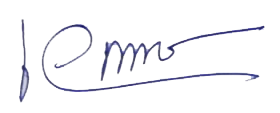 ลงชื่อ _______________________________ วันที่รายงานวันที่  20 เมษายน 2566	     (อาจารย์ ดร.เอกราช ธรรมษา)	ประธานสาขาวิชาเทคโนโลยีคอมพิวเตอร์ : ผู้ช่วยศาสตราจารย์ ดร.กชกร เจตินัยลงชื่อ  ..................................................................... วันที่รายงาน  20 เมษายน 2566           (ผู้ช่วยศาสตราจารย์ ดร.กชกร เจตินัย)หัวข้อ/รายละเอียดจำนวน ชม.แผนการสอนจำนวน ชม. ที่ได้สอนจริงระบุสาเหตุที่สอนจริงต่าง
จากแผนการสอนหากมีความแตกต่างกันเกิน 25 %ภาษาคอมพิวเตอร์การทำงานของคอมพิวเตอร์ระดับของภาษาคอมพิวเตอร์ตัวแปลภาษา44ขั้นตอนการพัฒนาโปรแกรมทฤฎีการพัฒนาโปรแกรมหลักการพัฒนาโปรแกรมด้วยขบวนการ  SDLC44การเขียนขั้นตอนการแก้ปัญหาขั้นตอนวิธีการเขียนอัลกอริทึมการวิเคราะห์การออกแบบการเขียนลำดับขั้นอธิบายขบวนการแก้ปัญหา44การเขียนผังโปรแกรมสัญลักษณ์และความหมายขั้นตอนวิธีการเขียนผังโปรแกรม44การใช้งานภาษาซี  เบื้องต้นแนะนำความเป็นภาษาแบบเชิงโครงสร้างรูปแบบภาษาซี44องค์ประกอบของภาษาซีตัวแปรข้อมูลการรับและแสดงผลข้อมูล44ตัวดำเนินการและนิพจน์ตัวดำเนินการกำหนดค่าตัวดำเนินการคณิตศาสตร์ตัวดำเนินการกำหนดค่าแบบผสมตัวดำเนินการเพิ่มค่าลดค่าตัวดำเนินการเปลี่ยนชนิดข้อมูลตัวดำเนินการความสัมพันธ์ตัวดำเนินการความเท่ากันตัวดำเนินการตรรกะตัวดำเนินการเงื่อนไข44สอบกลางภาค2 ชม.2 ชม.การเขียนโปรแกรมโครงสร้างแบบมีเงื่อนไขคำสั่ง  ifคำสั่ง switch44การเขียนโปรแกรมโครงสร้างแบบวนรอบคำสั่ง forคำสั่ง whileคำสั่ง do…while44ฟังก์ชั่นแนวคิดในการออกแบบฟังก์ชั่นรูปแบบของฟังก์ชั่นการประกาศโฟโตไทป์ของฟังก์ชั่นฟังก์ชั่นแบบเรียกซ้ำไลบรารีมาตรฐาน44พอยเตอร์พอยเตอร์กับแอสแดรสการประกาศตัวแปรพอยเตอร์การกำหนดค่าและอ่านค่าตัวแปรพอยเตอร์พอยเตอร์และอากิวเมนต์ของฟังก์ชั่น44ตัวแปรชุดรูปแบบการประกาศตัวแปรชุดการใช้พอยเตอร์กับตัวแปรชุดตัวแปรชุดของตัวอักขระการคำนวณกับแอดแดรสฟังก์ชั่นมาตรฐานของสตริงตัวแปรชุดแบบหลายมิติ44การจัดการแฟ้มข้อมูลฟังก์ชั่นสำหรับประมวลผลแฟ้มข้อมูลการบันทึกข้อมูลลงแฟ้มข้อมูลการอ่านข้อมูลจากแฟ้มข้อมูลแฟ้มข้อมูลแบบเข้าถึงโดยตรงแฟ้มข้อมูลแบบเรคอร์ดอุปกรณ์มาตรฐานในการนำเข้าและแสดงผล44นำเสนอโครงงานย่อย44สอบปลายภาค2 ชม.2 ชม.หัวข้อที่สอนไม่ครอบคลุมตามแผน 
(ถ้ามี)นัยสำคัญของหัวข้อที่สอนไม่ครอบคลุมตามแผนแนวทางชดเชยไม่มีไม่มีไม่มีผลการเรียนรู้วิธีสอนที่ระบุในรายละเอียดรายวิชาประสิทธิผลประสิทธิผลปัญหาของการใช้วิธีสอน(ถ้ามี)พร้อมข้อเสนอแนะในการแก้ไขผลการเรียนรู้วิธีสอนที่ระบุในรายละเอียดรายวิชามีไม่มีปัญหาของการใช้วิธีสอน(ถ้ามี)พร้อมข้อเสนอแนะในการแก้ไข1. คุณธรรมจริยธรรม- บรรยายพร้อมยกตัวอย่าง
กรณีศึกษาที่เกี่ยวข้องกับการ
สื่อสารข้อมูลและเครือข่าย
การใช้เทคนิควิธีการวิเคราะห์
สังเคราะห์ รวมถึงการนำไป
พัฒนาเป็นเครือข่ายอภิปรายกลุ่มตั้งปัญหาและแก้ไขด้วยการ
ออกแบบระบบเครือข่าย/	นักศึกษาขาดความรับผิด
ชอบในการเข้าเรียน (มาสาย)การแต่งกายให้ถูกระเบียบ และมารยาทในการอยู่ในห้องเรียน
เช่น การพูดจากับอาจารย์ และเพื่อน ๆ-  ข้อเสนอแนะ/แนวทางแก้ไขใช้คะแนนเป็นตัวบังคับพูดคุยและให้คำแนะ
นำอย่างสม่ำเสมอ2. ความรู้บรรยาย แก้ปัญหาโจทย์ จากกรณีศึกษาและตัวอย่างที่กำหนดขึ้น การทำงานกลุ่ม การนำเสนอ ตรวจสอบความถูกต้อง และความรู้ ความเข้าใจหัวข้อที่ได้รับมอบหมายมอบหมายให้ค้นคว้าหาข้อมูลที่เกี่ยวข้อง โดยนำมาสรุปและนำเสนอในรูปแบบรายงานทั้งเดี่ยวและกลุ่ม/-  ปัญญาหาที่พบ1)  นักศึกษาขาดความกระตือรือร้นในการศึกษาข้อมูล2)  นักศึกษาขาดการแสดงออก ไม่กล้าแสดงความคิดเห็น ขาดการเตรียมข้อมูล และขาดทักษะในการนำเสนอ-  ข้อเสนอแนะ/แนวทางแก้ไข  1)  จัดให้มีการแสดงความคิดเห็นระหว่างการจัดการเรียนการสอนเพิ่มมากขึ้น มีการถามตอบระหว่างการบรรยายและการสอนมากขึ้น2)  จัดให้นักศึกษาได้นำ
เสนอรายงานตามหัวข้อที่ได้รับมอบหมาย3. ทักษะทางปัญญาวิเคราะห์จากกรณีศึกษาหรือจากปัญหาที่เกิดขึ้นจริง/-  ปัญญาหาที่พบ1)  นักศึกษาร่วมมือกันทำงานเป็นกลุ่มน้อย2) คุณภาพของแบบฝึกหัดที่ให้ทำมีน้อย ไม่ได้ทำเอง-  ข้อเสนอแนะ/แนวทางแก้ไข  1)  ให้ทำแบบฝึกหัดคนละข้อและทำในห้องเรียน2) เพิ่มแบบฝึกหัดที่ทำให้นักศึกษาสามารถวิเคราะห์และสังเคราะห์เป็นความรู้ได้4. ทักษะความ
สัมพันธ์ะหว่างบุคคลและ
ความรับผิด
ชอบจัดกิจกรรมกลุ่มในการวิเคราะห์โจทย์กรณีศึกษา และการนำเสนอวิธีแก้ปัญหาการทำแบบทดสอบตามใบงานมอบหมายงานรายกลุ่ม และรายบุคคล /-  ปัญญาหาที่พบ     1)  หากจำนวนนักศึกษาในกลุ่มมากไปอาจเกิดการไม่กระจายการทำงานทำให้มีความเหลื่อมล้ำในการทำงานและสร้างความไม่พอใจกับนักศึกษาในกลุ่มอาจทำให้เกิดความสัมพันธ์ที่ไม่ดีนัก-  ข้อเสนอแนะ/แนวทางแก้ไข       1)  จัดให้มีการสลับกลุ่มทำงาน และให้มีการระบุหน้าที่ในการทำงานของสมาชิก5. ทักษะการวิเคราะห์เชิงตัวเลขการสื่อสารและการใช้เทคโนโลยีสารสนเทศมอบหมายงานให้ศึกษค้นคว้าด้วยตนเอง จากเว็บไซต์ สื่อการสอน e-Learning และทำรายงาน โดยเน้นแหล่งที่
มาของข้อมูลที่น่าเชื่อถือนำเสนอโดยใช้รูปแบบและเทคโนโลยีที่เหมาะสม/การใช้ภาษาอังกฤษในการสื่อสารยังไม่ถูกต้องอาจต้องให้อาจารย์ทางภาษาตรวจสอบหรือจัดอบรมเพิ่มเติมหัวข้อรวม1. จำนวนนักศึกษาที่ลงทะเบียนเรียน52. จำนวนนักศึกษาที่ขาดสอบ23. จำนวนนักศึกษาที่ไม่มีสิทธิ์สอบ                               -4. จำนวนนักศึกษาคะแนนไม่สมบูรณ์-5. จำนวนนักศึกษาที่เพิกถอน (W)-6. จำนวนนักศึกษาที่เข้าสอบจริง                                 37. จำนวนนักศึกษาที่คงอยู่เมื่อสิ้นสุดภาคการศึกษา5ช่วงคะแนนจำนวนคิดเป็นร้อยละสัญลักษณ์80 – 10000.00A75 – 79240.00B+70 – 74120.00B65– 6900.00C+60–6400.00C55–5900.00D+50–5400.00D0 –4900.00Eไม่สมบูรณ์ (I)240.00Iรวม100ความคลาดเคลื่อนเหตุผลระยะเวลาที่ใช้ในแต่ละหัวข้ออาจมากหรือน้อยกว่าที่กำหนดไว้- เนื่องจากมีการนำเสนอและอภิปรายกลุ่มที่อาจควบคุมเวลาได้ยากความคลาดเคลื่อนเหตุผลการประเมินผลจากการสังเกตพฤติกรรมของนักศึกษาเกี่ยวกับจริยธรรมวิชาชีพไม่สามารถทำได้ทุกคนเพราะโอกาสในการแสดงออกถึงความมีคุณธรรมของนักศึกษาแต่ละคนไม่เหมือนกันวิธีการทวนสอบสรุปผลการทวนสอบการให้คะแนนจากการสุ่มตรวจผลงานของนักศึกษาโดยอาจารย์อื่น หรือผู้ทรงคุณวุฒิ ที่ไม่ใช่อาจารย์ประจำหลักสูตรมีการตั้งคณะกรรมการในกลุ่มวิชา ตรวจสอบผลการประเมินการเรียนรู้ของนักศึกษา โดยตรวจสอบข้อสอบ รายงาน วิธีการให้คะแนนสอบ และการให้คะแนนพฤติกรรมดำเนินการได้ในบางหัวข้อเนื่องจาก อาจารย์มีภาระงานมากยังไม่ได้ดำเนินการปัญหาในการใช้แหล่งทรัพยากรประกอบการเรียนการสอน (ถ้ามี)ผลกระทบไม่มีไม่มีปัญหาด้านการบริหารและองค์กร(ถ้ามี)ผลกระทบต่อผลการเรียนรู้ของนักศึกษาไม่มีไม่มีแผนการปรับปรุงที่เสนอในภาคการศึกษา/ปีการศึกษาที่ผ่านมาผลการดำเนินการไม่มีไม่มีข้อเสนอกำหนดเวลาที่แล้วเสร็จผู้รับผิดชอบปรับเนื้อหาในการสอนให้มีความทันสมัยสัปดาห์ที่มีการสอนอาจารย์ผู้สอนเพิ่มแบบฝึกหัดรูปแบบใหม่ๆ เพื่อฝึกทักษะสัปดาห์ที่มีการสอนอาจารย์ผู้สอนสร้างกระบวนการให้นักศึกษาได้เกิดการวิเคราะห์ และสังเคราะห์ผลที่ได้สัปดาห์ที่มีการสอนอาจารย์ผู้สอน